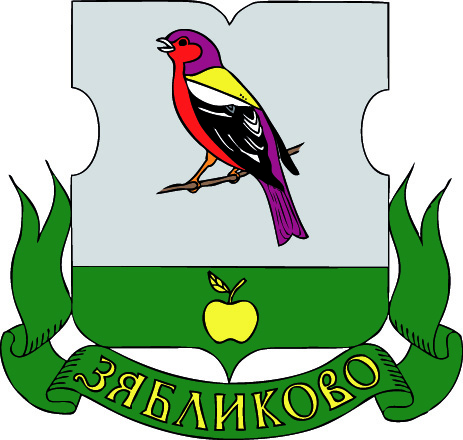 СОВЕТ ДЕПУТАТОВМУНИЦИПАЛЬНОГО ОКРУГА ЗЯБЛИКОВОРЕШЕНИЕ   16.08.2017 № МЗБ-01-03-80/17Об утверждении Положения о порядке предоставления гарантий муниципальным служащим аппарата Совета депутатов муниципального округа ЗябликовоВ соответствии с Трудовым кодексом Российской Федерации, Федеральным законом от 02.03.2007 № 25-ФЗ «О муниципальной службе в Российской Федерации», Законом города Москвы от 22.10.2008 № 50 «О муниципальной службе в городе Москве», Уставом муниципального округа Зябликово Совет депутатов муниципального округа Зябликово РЕШИЛ:Утвердить Положение о порядке предоставления гарантий муниципальным служащим аппарата Совета депутатов муниципального округа Зябликово (приложение).Опубликовать настоящее решение в бюллетене «Московский муниципальный вестник».Признать утратившим силу Решение Совета депутатов муниципального округа Зябоиково от 23.12.2014 № МЗБ-03-144/14 «Об утверждении Положения о порядке предоставления гарантий муниципальным служащим аппарата Совета депутатов муниципального округа Зябликово».Настоящее решение вступает в силу со дня его опубликования. Контроль за исполнением настоящего решения возложить на главу муниципального округа Зябликово Золкину И.В.Глава муниципального округа Зябликово			                             		      И.В. Золкина                                                                             Приложение                                                                                          к решению Совета депутатов                                                                                           муниципального  округа Зябликово                                                                                            от 16.08.2017 №МЗБ-01-03-80/17                                                                          Положениео порядке предоставления гарантий муниципальным служащим аппарата Совета депутатов муниципального округа ЗябликовоОбщие положения1.1.	Настоящее Положение разработано в соответствии с Трудовым кодексом Российской Федерации, Федеральным законом от 02.03.2007 № 25-ФЗ «О муниципальной службе в Российской Федерации», Законом города Москвы от 22.10.2008 № 50 «О муниципальной службе в городе Москве», иным федеральным законодательством и нормативными правовыми актами города Москвы, а также Уставом муниципального округа Зябликово.1.2.	Настоящее Положение определяет порядок предоставления гарантий муниципальным служащим аппарата Совета депутатов муниципального округа Зябликово (далее - муниципальный служащий) в целях обеспечения правовой и социальной защищенности муниципальных служащих, повышения мотивации эффективного исполнения ими своих должностных обязанностей, укрепления стабильности профессионального состава кадров муниципальной службы, а также в порядке компенсации ограничений, установленных федеральными законами. Гарантии, предоставляемые муниципальному служащемуОсновные государственные гарантии:2.1.1.	Муниципальному служащему в соответствии с федеральным законодательством гарантируются:1) Условия работы, обеспечивающие исполнение им должностных обязанностей в соответствии с должностной инструкцией.Муниципальному служащему обеспечивается рабочее место, организационное и материально-техническое обеспечение, получение в установленном порядке информации и материалов, транспортное обслуживание, необходимое для исполнения должностных обязанностей.Рабочее место муниципального служащего должно соответствовать условиям, предусмотренным государственными стандартами, условия труда должны отвечать нормативам по охране труда, установленным трудовым законодательством.2)	Право на своевременное и в полном объеме получение денежного содержания.Оплата труда муниципального служащего производится в виде денежного содержания, являющегося основным средством его материального обеспечения и стимулирования профессиональной служебной деятельности по замещаемой должности муниципальной службы.Денежное содержание муниципального служащего состоит из должностного оклада в соответствии с замещаемой им должностью муниципальной службы, а также из ежемесячных денежного поощрения, надбавок к должностному окладу за классный чин, выслугу лет, особые условия муниципальной службы, единовременной выплаты к очередному ежегодному оплачиваемому отпуску, материальной помощи, а также премии за выполнение особо важных и сложных заданий с учетом обеспечения задач и функций органа местного самоуправления (максимальный размер не ограничивается).Выплаты денежного содержания осуществляются в соответствии с Порядком оплаты труда муниципальных служащих аппарата Совета депутатов муниципального округа Зябликово.3)	Отдых, обеспечиваемый установлением нормальной продолжительности рабочего (служебного) времени, предоставлением выходных дней и нерабочих праздничных дней, а также ежегодного оплачиваемого отпуска.Нормальная продолжительность рабочего (служебного) времени для муниципального служащего не может превышать 40 часов в неделю. Для муниципального служащего устанавливается пятидневная рабочая (служебная) неделя и предоставляются два выходных дня и нерабочие праздничные дни. Перечень праздничных дней содержится в Трудовом кодексе Российской Федерации.Муниципальному служащему предоставляется ежегодный оплачиваемый отпуск с сохранением замещаемой должности муниципальной службы и денежного содержания, размер которого определяется в порядке, установленном трудовым законодательством для исчисления средней заработной платы.Ежегодный оплачиваемый отпуск муниципального служащего состоит из основного оплачиваемого отпуска и дополнительных оплачиваемых отпусков. Ежегодный основной оплачиваемый отпуск и ежегодный дополнительный оплачиваемый отпуск суммируются.Муниципальным служащим предоставляется ежегодный основной оплачиваемый отпуск продолжительностью 30 календарных дней.Ежегодные дополнительные оплачиваемые отпуска предоставляются муниципальному служащему за выслугу лет, а также в случаях, предусмотренных федеральными законами и законами города Москвы, продолжительностью не более 10 календарных дней. Продолжительность ежегодного дополнительного оплачиваемого отпуска за выслугу лет исчисляется из расчета один календарный день за каждый год муниципальной службы.Муниципальному служащему, для которого установлен ненормированный служебный день, предоставляется ежегодный дополнительный оплачиваемый отпуск за ненормированный служебный день продолжительностью три календарных дня.Продолжительность ежегодного дополнительного оплачиваемого отпуска за выслугу лет исчисляется из расчета один календарный день за каждый год муниципальной службы.По желанию муниципального служащего ежегодный оплачиваемый отпуск может предоставляться по частям. При этом продолжительность одной части предоставляемого отпуска не может быть менее 14 календарных дней.Выплата денежного содержания муниципальному служащему за период ежегодного оплачиваемого отпуска должна производиться за 10 календарных дней. В отдельных случаях не позднее, чем за 3 дня до начала указанного отпуска.При прекращении или расторжении трудового контракта, освобождении от замещаемой должности муниципальной службы и увольнении с муниципальной службы муниципальному служащему выплачивается денежная компенсация за все неиспользованные отпуска. По письменному заявлению муниципального служащего неиспользованные отпуска могут быть представлены ему с последующим увольнением (за исключением случаев освобождения от замещаемой должности муниципальной службы и увольнения с муниципальной службы за виновные действия). При этом днем освобождения от замещаемой должности муниципальной службы считается последний день отпуска.По уважительным причинам, связанным с семейными и иными обсоятельствами, муниципальному служащему може быть предоставлен отпуск без сохранения денежного содержания. Продолжительность отпуска без сохранения денежного содержания определяется по соглашению сторон в зависимости от обстоятельств (причин), по которым возникла необходимость в таком отпуске. Макимальная продолжительность указанного отпуска составляет один календарный год (12 месяцев).Наряду с отпусками без сохранения денежного содержания, которые предоставляются по соглашению сторон, федеральным законодательством предусматриваются случаи, когда муниципальный служащий имеет право на отпуск без сохранения денежного содержания. Запрещается не предоставление муниципальному служащему ежегодного оплачиваемого отпуска в течении двух лет.4)	Медицинское обслуживание муниципального служащего и членов его семьи, в том числе после выхода муниципального служащего на пенсию.Медицинское обслуживание муниципального служащего и членов его семьи обеспечивается в зависимости от группы замещаемой муниципальным служащим должности муниципальной службы в следующем порядке:муниципальным служащим, замещающим должности муниципальной службы, относящиеся к группам высших и главных должностей муниципальной службы, предоставляется медицинское обслуживание со всеми членами их семей;муниципальным служащим, замещающим должности муниципальной службы, относящиеся к группе ведущих и старших должностей муниципальной службы, предоставляется медицинское обслуживание с одним членом семьи по выбору муниципального служащего. В случае принятия муниципальным служащим решения о предоставлении медицинского обслуживания члену семьи - ребенку и наличии в семье двух и более детей, всем детям предоставляется медицинское обслуживание;муниципальным служащим, замещающим должности муниципальной службы, относящиеся к группе младших должностей муниципальной службы, предоставляется медицинское обслуживание без членов их семей.В случае наличия в семье муниципального служащего ребенка-инвалида с детства, ему предоставляется медицинское обслуживание за период нахождения родителя на муниципальной службе независимо от группы должностей муниципальной службы, к которой относится замещаемая им должность.Лицам, назначенным на должности муниципальной службы с испытательным сроком, медицинское обслуживание предоставляется после истечения испытательного срока.За муниципальным служащим, вышедшим на страховую пенсию по старости или страховую пенсию по инвалидности инвалидам I и II групп с муниципальной службы и имеющим право на доплату к пенсии, назначенной в соответствии с Федеральным законом от 28.12.2013 № 400-ФЗ «О страховых пенсиях» либо досрочно назначенной в соответствии с Законом Российской Федерации от 19.04.1991 № 1032-1 «О занятости населения в Российской Федерации», медицинское обслуживание сохраняется в следующем порядке:-	муниципальным служащим, замещавшим должности муниципальной службы, относящиеся к группам высших должностей муниципальной службы, медицинское обслуживание сохраняется со всеми членами их семей;-	муниципальным служащим, замещавшим должности муниципальной службы, относящиеся к группам главных должностей муниципальной службы, сохраняется медицинское обслуживание с одним из членов их семей;-	муниципальным служащим, замещавшим должности муниципальной службы, относящиеся к группам ведущих, старших и младших должностей муниципальной службы, медицинское обслуживание сохраняется без членов их семей.Медицинское обслуживание муниципальным служащим, в том числе после выхода муниципального служащего на пенсию, и членам их семей предусмотрено в объеме, не превышающем объем, соответствующей гарантии установленный для государственных гражданских служащих, реализуется путем осуществления закупок медицинских услуг или выплачивается компенсация за медицинское обслуживание. Лицу, назначенному на должность муниципальной службы в текущем году, компенсация за медицинское обслуживание предоставляется со дня, следующего за днем окончания испытательного срока, пропорционально количеству календарных дней текущего года.В случае получения муниципальным служащим, вышедшим на пенсию, компенсации за медицинское обслуживание в органах социальной защиты населения, компенсация за медицинское обслуживание не выплачивается.5)	Пенсионное обеспечение за выслугу лет и в связи с инвалидностью, а также пенсионное обеспечение членов семьи муниципального служащего в случае его смерти, наступившей в связи с исполнением им должностных обязанностей, в порядке и на условиях, установленных федеральным законом.В области пенсионного обеспечения на муниципального служащего в полном объеме распространяются права государственного гражданского служащего, установленные федеральными законами и законами города Москвы.В случае смерти муниципального служащего, связанной с исполнением им должностных обязанностей, в том числе наступившей после увольнения его с муниципальной службы, члены семьи умершего имеют право на получение пенсии по случаю потери кормильца в порядке, определяемом федеральными законами.Выход на пенсию муниципального служащего осуществляется в порядке, установленном федеральным законом.6)	Обязательное государственное страхование на случай причинения вреда жизни, здоровью и имуществу муниципального служащего в связи с исполнением им должностных обязанностей.7)	Обязательное государственное социальное страхование на случай заболевания или утраты трудоспособности в период прохождения им муниципальной службы или после ее прекращения, но наступивших в связи с исполнением муниципальным служащим должностных обязанностей.В случае заболевания или потери трудоспособности муниципального служащего в период прохождения им муниципальной службы, при предъявлении листка нетрудоспособности, заверенного в установленном законом порядке медицинским учреждением, в котором муниципальный служащий проходил курс лечения, ему выплачивается пособие по временной нетрудоспособности. Условия, размеры и порядок выплаты пособия по временной нетрудоспособности установлены федеральным законодательством.8)	Защита муниципального служащего, включая членов его семьи, от насилия, угроз, других неправомерных действий в связи с исполнением им должностных обязанностей в случаях, порядке и на условиях, установленных федеральным законом.Защита муниципального служащего от неправомерных действий и преступных посягательств в отношении него и членов его семьи, в связи с исполнением им должностных обязанностей, регулируется уголовным и административным законодательством Российской Федерации и иными нормативными правовыми актами.2.1.2.	При расторжении трудового договора с муниципальным служащим в связи с ликвидацией органа местного самоуправления, либо сокращением штата работников органа местного самоуправления, муниципальному служащему предоставляются гарантии, установленные федеральным законодательством для работников в случае их увольнения в связи с ликвидацией организации либо сокращением штата работников организации.2.1.3.	Под членами семьи муниципального служащего в целях реализации настоящего Положения понимаются супруг (супруга), несовершеннолетние дети, дети старше 18 лет, ставшие инвалидами до достижения ими возраста 18 лет, а также дети в возрасте до 23 лет, обучающиеся по основным образовательным программам в организациях, осуществляющих образовательную деятельность, по очной форме обучения.Дополнительные гарантии:2.2.1.	В соответствии с законодательством города Москвы и Уставом муниципального округа Гольяново муниципальному служащему гарантируются:Дополнительные денежные выплаты, предусмотренные законодательством города Москвы.Бесплатная или льготная санаторно-курортная путевка, предоставляемая к ежегодному оплачиваемому отпуску, с оплатой проезда к месту отдыха и обратно или соответствующая компенсация.Муниципальному служащему предоставляется бесплатная или льготная санаторно-курортная путевка к ежегодному оплачиваемому отпуску в объеме, не превышающем объем соответствующих гарантий, установленных для государственных гражданских служащих.Муниципальные служащие, не воспользовавшиеся по служебной необходимости очередным отпуском и отработавшие 11 месяцев в текущем календарном году, на основании личных заявлений получают компенсацию за неиспользованную санаторно-курортную путевку.Муниципальному служащему, назначенному на должность муниципальной службы в текущем календарном году, на основании личных заявлений получают компенсацию за неиспользованную санаторно-курортную путевку в размере, пропорционально отработанному времени в текущем календарном году.Муниципальному служащему, освобожденному от занимаемой должности муниципальной службы, за исключением случаев освобождения от занимаемой должности муниципальной службы по инициативе представителя нанимателя (работодателя) за совершение муниципальным служащим виновных действий, выплачивается компенсация за неиспользованную санаторно-курортную путевку в размере, пропорционально отработанному времени в текущем календарном году, на основании личного заявления.Муниципальным служащим, вышедшим на страховую пенсию с муниципальной службы и имеющим право на доплату к пенсии, один раз в течение текущего календарного года, на основании личных заявлений, выплачивается компенсация за неиспользованную санаторно-курортную путевку. В случае прохождения муниципальным служащим в текущем году муниципальной службы в другом органе местного самоуправления города Москвы выплата компенсации за медицинское обслуживание и неиспользованную санаторно-курорную путевку производится при представлении справки с предыдущего места работы, подтверждающей размер произведенных выплат.3)	Дополнительное профессиональное образование с сохранением денежного содержания на период обучения. Дополнительное профессиональное образование муниципального служащего включает в себя повышение квалификации и профессиональную переподготовку.Дополнительное профессиональное образование муниципального служащего осуществляется в течение всего периода прохождения им муниципальной службы.Повышение квалификации муниципального служащего осуществляется по мере необходимости, но не реже одного раза в пять лет.Дополнительное профессиональное образование муниципального служащего осуществляется в организациях, осуществляющих образовательную деятельность по дополнительным профессиональным программам.Дополнительное профессиональное образование муниципального служащего осуществляется в любой предусмотренной законодательством об образовании форме обучения с отрывом или без отрыва от муниципальной службы.Вид, форма и продолжительность получения дополнительного профессионального образования устанавливаются представителем нанимателя (работодателем) в зависимости от группы должностей муниципальной службы, к которой отнесена замещаемая муниципальным служащим должность муниципальной службы.За муниципальным служащим, направляемым для получения дополнительного профессионального образования с отрывом от муниципальной службы, сохраняются на весь период обучения замещаемая должность муниципальной службы и денежное содержание.4)	Ежемесячная доплата к пенсии, устанавливаемая к страховой пенсии по старости или страховой пенсии по инвалидности инвалидам I и II групп, назначенной в соответствии с Федеральным законом от 28 декабря 2013 года N 400-ФЗ "О страховых пенсиях" либо досрочно назначенной в соответствии с Законом Российской Федерации от 19 апреля 1991 года                    N 1032-1 "О занятости населения в Российской Федерации" (далее - доплата к пенсии). Доплата к пенсии устанавливается при наличии стажа муниципальной службы, минимальная продолжительность которого в соответствующем году определяется согласно приложению к Федеральному закону от 15 декабря 2001 года N 166-ФЗ "О государственном пенсионном обеспечении в Российской Федерации". Доплата к пенсии устанавливается в таком размере, чтобы сумма страховой пенсии по старости или страховой пенсии по инвалидности инвалидам I и II групп и доплаты к пенсии составляла 55 процентов месячного денежного содержания муниципального служащего по последней должности муниципальной службы перед достижением возраста, указанного в приложении 5 к Федеральному закону "О страховых пенсиях", или перед увольнением с муниципальной службы. Размер доплаты к пенсии увеличивается на три процента месячного денежного содержания муниципального служащего за каждый полный год выслуги свыше определенной для соответствующего года федеральным законодательством минимальной продолжительности стажа муниципальной службы, при этом сумма страховой пенсии по старости или страховой пенсии по инвалидности инвалидам I и II групп и доплаты к пенсии не может превышать 80 процентов месячного денежного содержания муниципального служащего, учитываемого при исчислении доплаты к пенсии. Условия назначения доплаты к пенсии, а также месячное денежное содержание, принимаемое в расчет при ее исчислении, определяются в порядке, установленном для государственных гражданских служащих города Москвы (далее - государственные гражданские служащие). Размер доплаты к пенсии пересчитывается при увеличении в централизованном порядке должностного оклада по соответствующей должности муниципальной службы или изменении размера страховой пенсии по старости или страховой пенсии по инвалидности инвалидам I и II групп.5)	Единовременное денежное поощрение при достижении возраста 50 лет и далее через каждые пять лет в размерах, не превышающих двухмесячного денежного содержания по замещаемой должности муниципальной службы. Выплаты производятся на основании распоряжения представителя нанимателя (работодателя).6)	Единовременное денежное поощрение при достижении стажа муниципальной службы 20 лет и далее через каждые пять лет в размерах, не превышающих двухмесячного денежного содержания по замещаемой должности муниципальной службы, при условии наличия не менее пяти лет стажа муниципальной службы в органах местного самоуправления в городе Москве. Выплаты производятся на основании распоряжения представителя нанимателя (работодателя).7)	Выплата один раз за весь период муниципальной службы денежного вознаграждения в случае освобождения его от замещаемой должности и увольнения при наличии права на получение страховой пенсии по старости или страховой пенсии по инвалидности инвалидам I и II групп в размере, исчисленном исходя из среднемесячной заработной платы по последней замещаемой должности муниципальной службы перед прекращением муниципальной службы в кратности к количеству полных лет муниципальной службы, но не более чем за 10 лет на день прекращения муниципальной службы. Муниципальному служащему, получившему ранее аналогичную выплату при прекращении государственной гражданской службы города Москвы, выплата не производится. Муниципальному служащему, получившему ранее аналогичную выплату при прекращении федеральной военной службы, федеральной правоохранительной службы, государственной гражданской службы, государственной гражданской службы в других субъектах Российской Федерации и муниципальной службы в других субъектах Российской Федерации, выплата производится пропорционально количеству полных лет соответственно государственной гражданской службы в государственных органах города Москвы и муниципальной службы в городе Москве в органах местного самоуправления, муниципальных органах.2.2.2.	Членам семьи муниципального служащего или иным лицам, осуществлявшим похороны муниципального служащего, возмещаются расходы на ритуальные услуги в порядке и на условиях, установленных для государственных гражданских служащих города Москвы.Расходы на предоставление гарантий3.1.	Расходы, связанные с предоставлением муниципальному служащему и членам его семьи, в том числе после выхода муниципального служащего на пенсию гарантий предусмотренных настоящим Положением, производятся из средств бюджета муниципального округа Зябликово.